МУНИЦИПАЛЬНОЕ ОБРАЗОВАНИЕ «БОГАШЕВСКОЕ СЕЛЬСКОЕ ПОСЕЛЕНИЕ»АДМИНИСТРАЦИЯ БОГАШЕВСКОГО СЕЛЬСКОГО ПОСЕЛЕНИЯПОСТАНОВЛЕНИЕс. Богашево«____»_________2016г.							№__________О проведении аукциона по продаже земельного участка.          Рассмотрев представленные документы, руководствуясь статьями 39.11., 39.12. Земельного кодекса РФ,  ПОСТАНОВЛЯЮ:1. Выставить на открытый по составу участников аукцион по продаже земельного участка  (лот № 1) из земель населенных пунктов, местоположение которого: Томская область, Томский район, п.Ключи, ул.Новая 25а. Целевое назначение и разрешенное использование земельного участка - для малоэтажной жилой застройки (размещение дачных и садовых домов). Обременений и ограничений в использовании земельного участка нет.1.1. Определить следующие условия аукциона:- начальная цена предмета аукциона установлена в размере 102 738 ( сто две тысячи семьсот тридцать восемь) рублей.- величина повышения («шаг аукциона»): 3% от начальной цены предмета аукциона;- размер задатка: 50 % начальной цены предмета аукциона.1.2. Установить дату, время и место проведения аукциона: 13 июня 2016г., 11-00 часов, по адресу: Томская область, Томский район, с.Богашево, ул. Советская, д. 6 (здание Администрации Богашевского сельского поселения), 2 этаж, зал заседаний.  1.3. Установить срок подачи заявок на участие в аукционе:- дата начала приема заявок – 10 мая 2016г., 15-00 часов;- дата окончания приема заявок – 8 июня 2016г., 16-00 часов.1.4. Утвердить формы заявок на участие в аукционе, согласно приложению 1.1.5. Утвердить форму проекта договора купли-продажи, согласно приложению 2.1.6. Утвердить форму извещения о проведении аукциона, согласно приложению 3.2. Разместить извещение о проведении аукциона на официальном сайте Российской Федерации в информационно-телекоммуникационной сети «Интернет»: www.torgi.gov.ru. 3. Управляющему делами Администрации Богашевского сельского поселения  разместить извещение о проведении аукциона на официальном сайте муниципального образования «Богашевское сельское поселение» в информационно-телекоммуникационной сети «Интернет»: www.tradm.ru.4. Контроль за исполнением настоящего постановления оставляю за собой.                     Глава поселения                                     А.В. Мазуренко            Н.В.Бородихина 931-105В дело № 01-04Бородихина Н.В.                     Приложение 1                                                к постановлению Администрации Богашевского сельского поселения                                                      от «___»_________20____г №_____Заявка на участие в аукционе для физических лиц(составляется в 2-х экземплярах)от________________________________________________________________________________                                                    (фамилия, имя, отчество лица, подавшего заявку)1. Ознакомившись с извещением о проведении аукциона по продаже земельного участка из земель ___________________________________, площадью____________ кв. м, с кадастровым номером ___________________, местоположение которого: Томская область, Томский район, __________________________ для ____________________________________________________.   2. В случае победы на аукционе, принимаю на себя обязательство:2.1. Подписать в день проведения аукциона протокол о результатах аукциона.2.2. Подписать и представить в Администрацию Богашевского сельского поселения договор купли – продажи земельного участка в течение тридцати дней со дня направления Администрацией Богашевского сельского поселения проекта указанного договора. 2.3. Оплатить стоимость земельного участка, определенную по результатам аукциона, в течение десяти дней с момента подписания договора купли-продажи земельного участка. 2.4. В случае просрочки платежа оплатить Администрации Богашевского сельского поселения пени в размере, установленном договором купли-продажи земельного участка.3. В случае признания меня победителем аукциона и моего отказа от подписания протокола о результатах аукциона и (или) проекта договора купли - продажи земельного участка, я согласен с тем, что сумма внесенного мною задатка, возврату не подлежит. 4. Почтовый адрес участника аукциона: ________________________________________________________________________________5. Паспорт________________выданный______________________________________________дата выдачи ____________________. 6. Платежные реквизиты участника аукциона, реквизиты банка, счет в банке, на который перечисляется сумма возвращаемого задатка:_____________________________________________________________________________________________________________________________7. Прилагаю документы, указанные в описи к заявке.    8. При необходимости иные сведения: ___________________________________________________________________                               контактный телефон, адрес электронной почты и др.Подпись заявителя:____________________                  ________________     	_________20____г.            ФИО	                                        Подпись	                    ДатаРегистрационный №_________От «____»_______20___г., время подачи документов _______ часов _______ минутФ.И.О. и подпись лица принявшего документы_________________________________Приложения:- копия документа, удостоверяющего личность заявителя;- документ, подтверждающий внесение задатка;- опись представленных документов в 2-х экземплярах.  Приложение 2                                                к постановлению Администрации Богашевского сельского поселения                                                      от «___»_________20____г №_____                      Проект договора купли-продажи земельного участка №______с.Богашево	                                                                                 от «_____»_____________ г.                              Администрация Богашевского сельского поселения, в лице ___________, в дальнейшем «Продавец», с одной стороны и ______________________________, в дальнейшем «Покупатель», с другой стороны, и именуемые в дальнейшем «Стороны», на основании протокола о результатах аукциона от ____________, заключили настоящий договор (далее - Договор) о нижеследующем:1. Предмет Договора1.1. Продавец обязуется передать в собственность, а Покупатель принять и оплатить по цене и на условиях настоящего Договора, земельный участок из земель _____________________________________________, площадью____________ кв. м, с кадастровым номером ________________, местоположение которого: Томская область, Томский район, _______________________________ для ______________________________________________________________, в границах, указанных в кадастровом паспорте Участка.                                                          2. Плата по договору2.1. Цена Участка составляет ________________________________________ рублей, с учетом внесенного Покупателем задатка в сумме _________________________ рублей.2.2. Покупатель оплачивает Продавцу цену Участка (пункт 2.1. Договора) в течении 10 календарных дней с момента подписания Сторонами настоящего Договора.                                            3. Права и обязанности Сторон3.1. Продавец обязуется:3.1.1. Предоставить Покупателю сведения, необходимые для исполнения условий, установленных Договором.3.2. Покупатель обязуется:3.2.1. Оплатить цену Участка в сроки и в порядке, установленном разделом 2 Договора.3.2.2. Предоставлять информацию о состоянии Участка по запросам соответствующих органов государственной власти и органов местного самоуправления, создавать необходимые условия для контроля за надлежащим выполнением условий Договора и установленного порядка использования Участка, а также обеспечивать доступ и проход на Участок их представителей.3.2.3. За свой счет обеспечивать государственную регистрацию права собственности на Участок не позднее 3 месяцев с момента подписания акта приема-передачи земельного участка и предоставить копии документов о государственной регистрации права Продавцу.                                                  4. Ответственность сторон4.1. За нарушение условий Договора Стороны несут ответственность, предусмотренную законодательством Российской Федерации.4.2. За нарушение срока внесения платежа указанного в пункте 2.2. Договора, Покупатель выплачивает Продавцу пени из расчета 1% от цены Участка за каждый день календарный день просрочки.4.3. Ответственность Сторон за нарушение обязательств по Договору, вызванных действием обязательств непреодолимой силы, регулируются законодательством Российской Федерации.                                     5. Рассмотрение и урегулирование споров5.1. Все споры между Сторонами, возникающие по Договору, разрешаются в соответствии с законодательством Российской Федерации.5.2.Настоящий Договор составлен в 3-х экземплярах имеющих
одинаковую юридическую силу.                                               Реквизиты и подписи СторонПродавец:	                                                                                     Покупатель:                               Акт приема-передачи земельного участкас.Богашево                                                                             от  «_____» ______________ г.                                         Администрация Богашевского сельского поселения, в лице ___________, в дальнейшем «Продавец», с одной стороны и ______________________________, в дальнейшем «Покупатель», с другой стороны, и именуемые в дальнейшем «Стороны», составили следующий акт:1. Продавец передал в собственность, а Покупатель принял в соответствии с договором купли-продажи от «__»_______ г. №___ следующее недвижимое имущество: земельный участок из земель ___________________ площадью _______ кв. м., кадастровый № _____________, расположенный по адресу: Томская область, Томский район_______________________ для ________________________________________.2. В соответствии с настоящим актом Продавец передал в собственность Покупателю вышеназванное недвижимое имущество в качественном состоянии, как оно есть на день подписания настоящего акта.3.   Покупатель принял от Продавца вышеназванное недвижимое имущество в таком виде, в котором оно есть на день подписания настоящего акта и оплатил Продавцу стоимость переданного недвижимого имущества в полном объеме.4.  Настоящим актом каждая из сторон по договору подтверждает, что обязательства сторон выполнены, у сторон нет друг к другу претензий по существу договора. Расчет между сторонами произведен.5. Настоящий передаточный акт составлен в трех экземплярах, по одному для каждой из сторон, один передается в Управление Росреестра по Томской области при сдаче документов на государственную регистрацию перехода права собственности на проданный земельный участок.                                                Реквизиты и подписи СторонПродавец:	                                                                                        Покупатель:                                                                                                                                   Приложение 3                                                к постановлению Администрации Богашевского сельского поселения                                                      от «___»_________20____г №_____Извещение о проведении аукциона по продажеземельного участка.Администрация Богашевского сельского поселения (организатор аукциона) на основании постановления Администрации Богашевского сельского поселения № ___ от ________2016 «О проведении аукциона по продаже земельного участка» объявляет открытый по составу участников аукциона по продаже земельного участка из земель населенных пунктов, местоположение которого: Томская область, Томский район, п. Ключи, ул.Новая 25а. Целевое назначение и разрешенное использование земельного участка – для малоэтажной жилой застройки(размещение дачных и садовых домов). Обременений и ограничений в использовании земельного участка нет.Предмет аукциона: Место, дата, время проведения аукциона: Томская область, Томский район, с.Богашево, ул. Советская, д. 6 (здание Администрации Богашевского сельского поселения), 2 этаж, зал заседаний, 13 июня 2016г., 11-00 часов.Банковские реквизиты для перечисления задатка:ИНН 7014044466, КПП 701401001, Управление финансов Администрации Томского района(Администрация Богашевского сельского поселения, л/счет ЛС3101930100), расчетный счет 40302810800005000199 в отделении Томск г.Томск, БИК 046902001, ОКТМО 69654408. Назначение платежа «Задаток на участие в аукционе по продаже земельного участка по адресу: Томская область, Томский район, п.Ключи, ул. Новая 25а, (лот № 1)».Задаток должен поступить на счет организатора аукциона не позднее 7 июня 2016г. Заявки на участие в аукционе, по утвержденной форме, принимаются во вторник и четверг с 9-00 до 17-00 часов (перерыв с 13-00 до 14-00 часов), кроме выходных и праздничных дней, по адресу: Томская область, Томский район, с.Богашево, ул. Советская, д. 6 (здание Администрации Богашевского сельского поселения), 2 этаж, кабинет № 9 Срок начала приема заявок: 10 мая 2016г., 15-00 часов.Срок окончания приема заявок: 8 июня 2016г., 16-00 часов. Срок принятия решения об отказе в проведении аукциона не менее чем за 3 дня до даты проведения аукциона.Определение участников аукциона (претендентов, допущенных к участию в аукционе) будет произведено 9 июня 2016г. в 12-00 часов по адресу: Томская область, Томский район, с.Богашево, ул. Советская, д. 6 (здание Администрации Богашевского сельского поселения), 2 этаж, каб № 9 в следующем порядке:Организатор аукциона рассматривает заявки и документы претендентов, устанавливает факт поступления от претендентов задатков на основании выписки (выписок) с соответствующего счета (счетов). По результатам рассмотрения документов организатор аукциона принимает решение о признании претендентов участниками аукциона или об отказе в допуске претендентов к участию в аукционе, которое оформляется протоколом. В протоколе приводится перечень принятых заявок с указанием имен (наименований) претендентов, перечень отозванных заявок, имена (наименования) претендентов, признанных   участниками   аукциона,   а   также   имена (наименования) претендентов которым было отказано в допуске к участию в аукционе, с указанием оснований отказа. Перечень оснований отказа в допуске к участию в аукционе установлен законодательством РФ. Победителем аукциона, признается участник аукциона, предложивший наибольшую цену за земельный участок. Итоги аукциона подводятся в день и по месту его проведения. Победитель аукциона подписывает в день проведения аукциона протокол о результатах аукциона.Администрация Богашевского сельского поселения направляет победителю аукциона три экземпляра проекта договора купли-продажи земельного участка в десятидневный срок со дня составления протокола о результатах аукциона.Победитель аукциона подписывает и представляет в Администрацию Богашевского сельского поселения договор купли – продажи земельного участка в течение тридцати дней со дня направления Администрацией Богашевского сельского поселения проекта указанного договора. Окончательный расчет производится победителем аукциона в десятидневный срок  после подписания договора купли – продажи земельного участка.  Договор о задатке для участника аукциона с. Богашево                                                             «_______»______20____г.Администрация Богашевского сельского поселения, в дальнейшем «Организатор аукциона», в лице  Главы Администрации Мазуренко Александра Викторовича, действующего на основании Устава и с одной стороны, и___________________________________________________________________                    (фамилия, имя, отчество)______________________________________________________________________ (адрес регистрации по месту жительства, адрес для направления корреспонденции)в дальнейшем «Претендент», в лице ___________________________________________, действующий______ на основании ______________________________________________, с другой стороны, совместно далее именуемые "Стороны", заключили настоящий договор о задатке (далее - Договор) о нижеследующем:1. Для участия в аукционе «Претендент» вносит задаток в счет обеспечения оплаты приобретаемого на аукционе земельного участка площадью _____________ кв. м. по адресу: Томская область, Томский район, ______________________________________________________________________________________________________ (лот №____), кадастровый номер 70:14:_______________________.2. 2. мер задатка установлен в сумме______________________________________________ Размер задатка установлен в сумме ____________ (_____________________) рублей, что составляет _________________% от начальной цены земельного участка.3. Задаток вносится не позднее ___________________________ перечислением на расчетный счет «Организатора аукциона», указанный в информационном сообщении.4. Сумма задатка возвращается «Претенденту» в течение 3 рабочих дней со дня подписания «Организатором аукциона» протокола о результатах аукциона, в случаях, если «Претендент»:- не был допущен к участию в аукционе;- не стал победителем аукциона;- отозвал заявку.5. При заключении договора купли-продажи с победителем аукциона сумма задатка засчитывается в оплату приобретаемого земельного участка.6. При уклонении победителя аукциона от подписания протокола о результатах аукциона, и (или) заключения в установленный срок договора купли-продажи  земельного участка, в соответствии с условиями аукциона, задаток ему не возвращается.Адреса и реквизиты сторон: Администрация Богашевского сельского              ________________________                                                    поселения                                                                 ________________________634570, Россия, Томская область,                            ________________________Томский район, с.Богашево,ул.Советская,д.6.       ________________________ИНН 7014044466,КПП 701401001 в Управление      ________________________Финансов Администрации Томского района             ____________________(Администрация Богашевского сельского                    ____________________поселение, л/с ЛС3101930100),                                 ____________________р/сч. 40302810800005000199 в отделение                     ____________________Томск г.Томск                                                              _____________________БИК 046902001,ОКТМО 69654408__________________/А.В. Мазуренко/                          ____________/_________/№ лотаМестоположение (адрес) участкаКадастровый номер Пло-   щадь     участка,     кв. м Началь- ная цена  участка, руб. Шаг  аукциона,  руб. (3%   начальной    цены) Сумма задатка,    руб.(50%     начальной   цены)  12345671п. Ключи, ул. Новая,25а.70:14:0300095:2205600102 738,003 082,1451 369,00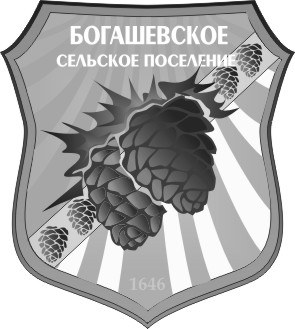 